Khi dịch bệnh Covid – 19 diễn biến phức tạp, thực hiện cách ly xã hội thì hầu như nhà ai ở nhà nấy. Trường học thì vẫn tiếp tục cho các con nghỉ học ở nhà để phòng tránh dịch bệnh. Nhưng để cho việc ở nhà không cảm thấy nhàm chán, rất nhiều bố mẹ đã tạo những cách thức khác nhau để trẻ ở nhà mà vẫn cảm thấy vui vẻ. Trong thời gian nghỉ dài ngày vậy nhưng cũng may đây cũng chính là khoảng thời gian mà bố mẹ có thể cùng con gắn kết, gần gũi và chăm sóc các con nhiều hơn.Để giúp cho trẻ có những ngày nghỉ vui vẻ và ý nghĩa, tận dụng khoảng thời gian này để biến những phút giây bên con trở thành những khoảnh khắc đáng nhớ, để có thể lắng nghe con, dạy con các kỹ năng sống cần thiết, giúp con tự tin hơn để phát triển hoàn thiện bản thân và đặc biệt là tạo cho con cảm giác được yêu thương. Ngoài việc cho các con ôn bài bố mẹ còn khuyến khích cho các con làm công việc nhà nhẹ, vừa sức để giúp đỡ bố mẹ nên các bạn nhỏ rất vui và hăng hái khi tham gia.Mỗi buổi sáng, thay vì cả nhà vội vã cho kịp giờ con đến trường thì giờ đây cả nhà  cùng nhau dọn dẹp. Vừa giúp con vận động tay chân, vừa tốt cho sức khỏe, vừa làm gương cho con. Một số công việc con có thể giúp bố mẹ như dọn tủ sách, tủ quần áo của con hay thùng đồ chơi, rửa bát, quét nhà... Trong khi dọn dẹp, cả nhà cùng trò chuyện tất cả những gì con quan tâm một cách thoải mái và nhẹ nhàng.Sau đây là một số hình ảnh các bạn nhỏ đã giúp đỡ bố mẹ trong những ngày nghỉ dài”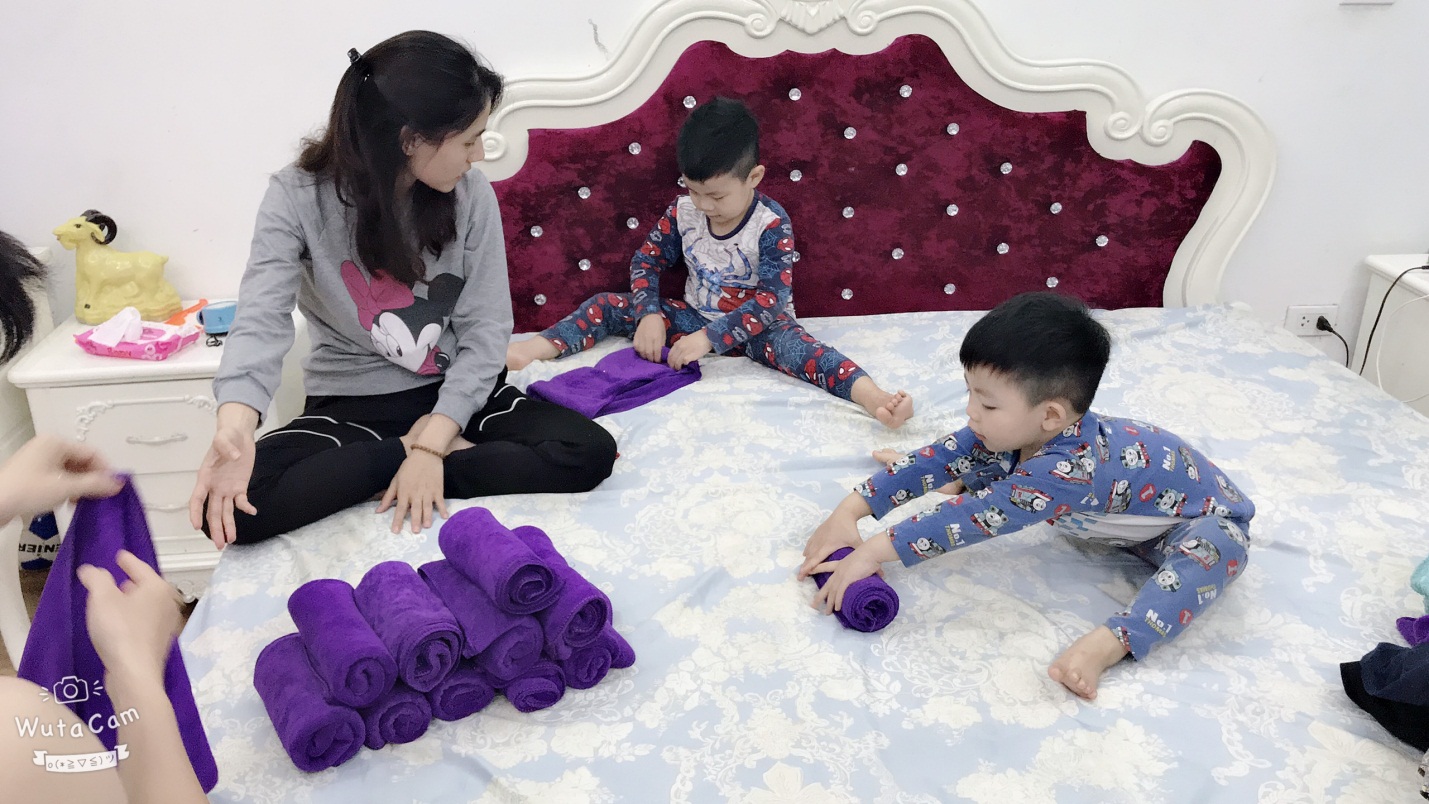 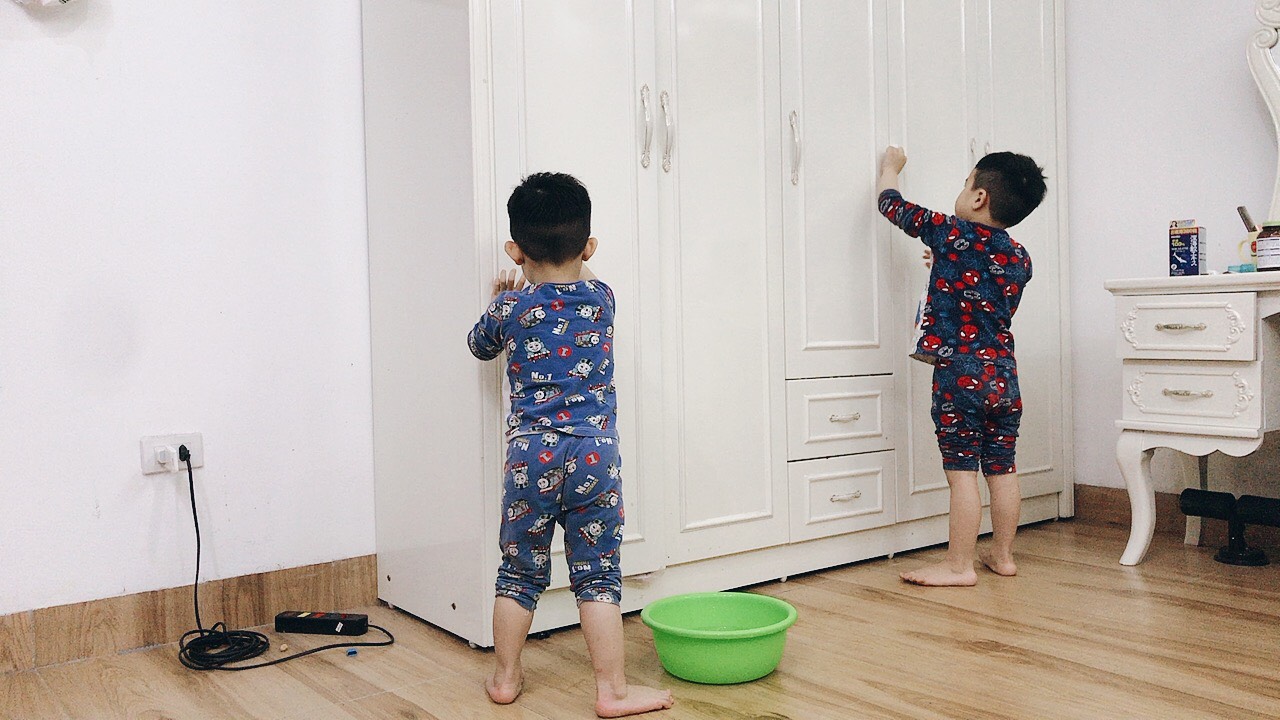 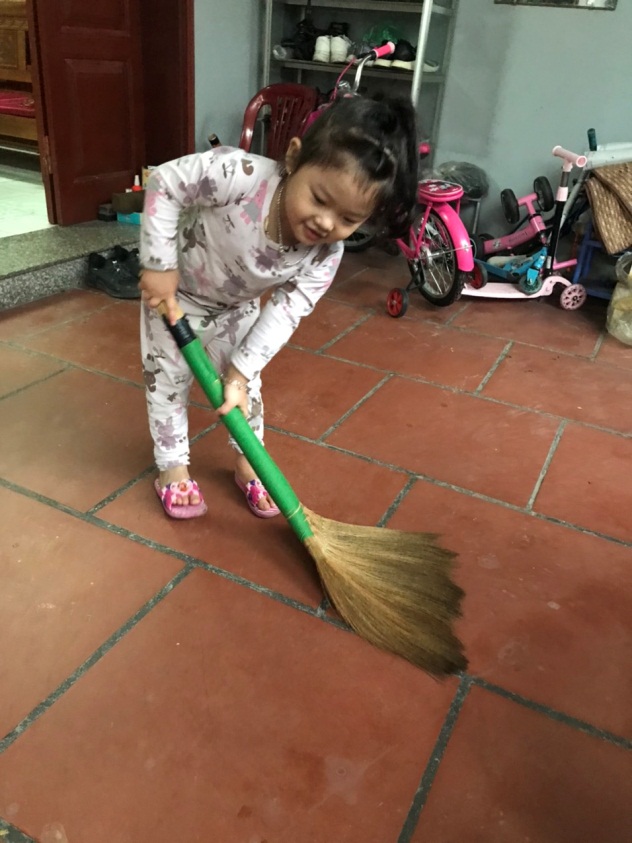 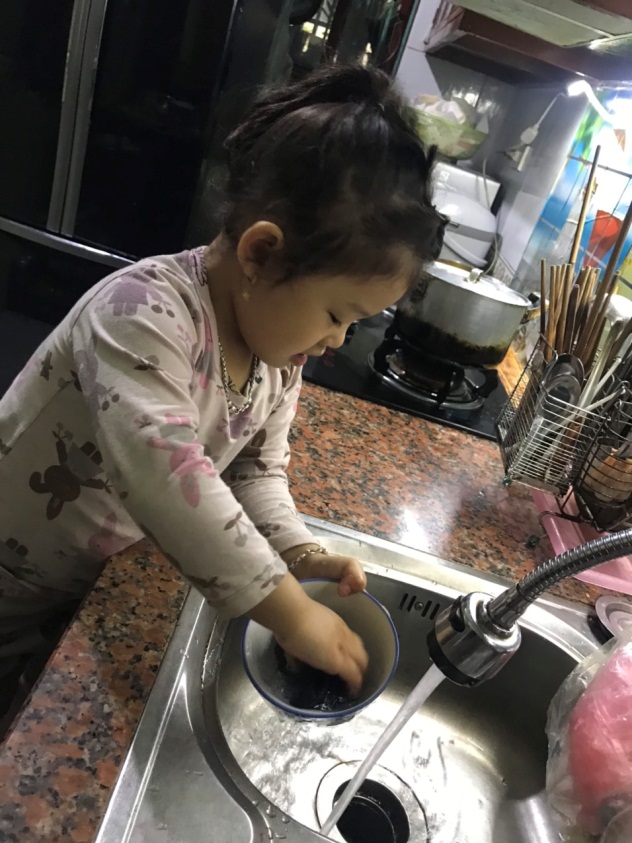 